PRAYERS OF THE CHURCHLet us pray for the whole people of God in Christ Jesus, and for all people according to their needs.        (A brief silence)Lord Jesus Christ, you are the Good Shepherd of this congregation. We thank you for inviting us to the Sacrament of the Altar, to join in your kingdom banquet. Lead us with your Word, to come to your table to receive your body and blood for the forgiveness of our sin. Then lead us forth to do your will with glad and faithful hearts, and use us to lead many into your safe keeping.                                                                                                         Lord, in your mercy,     C: Hear our prayer.Heavenly Father, fill your holy Church throughout the world with faithful teachers and preachers of your Word. Kindle its worship to be a living flame of praise to you. Make it wise as serpents and innocent as doves as it bears witness to Jesus in this broken and fallen world.                                             Lord, in your mercy,     C: Hear our prayer. God of creation, in the transition of seasons, we are reminded of changing cycles of life. Grant that in all life transitions we may be strengthened by the knowledge of your steadfast presence in all circumstances.                   Lord, in your mercy,     C: Hear our prayer. Help us to remember; to pray for; to defend; and to assist your persecuted people however we can. Give them grace to speak truth in love before their enemies, so that you may be glorified and many may repent and turn to you.                                            Lord, in your mercy,     C: Hear our prayer.You raise the poor from the dust and care for all who cry out to you. Therefore, with confidence and hope, we remember before you all who are afflicted in body, mind, or spirit, including:        [NAMES]           Bring them out of darkness into your glorious light; and restore them to fellowship with all who love them.                                             Lord, in your mercy,     C: Hear our prayer.P:  Into your hands, O Lord, we commend all for whom we pray, trusting in your mercy; through you Son, Jesus Christ, our Lord.    Amen. Bulletin Page 4 of 4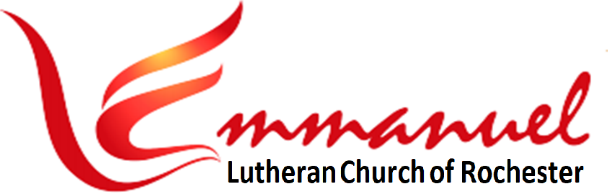 Worship - Eve of Pentecost 15      	Sat, Sep 17th, 2022 - 6pmPastor:   Rev Waldemar Gies           With One VoicePianist:  Mary Ann Groven		Bread of Life LiturgyAnnouncements 		       * indicates stand as you are ableBrief Order of Confession & Forgiveness ………………….. WOV Pg 10-11 P:  In the name of the Father and of the Son and of the Holy Spirit.C:  Amen.P:  Almighty God, to whom all hearts are open, all desires known, and from whom no secrets are hid: Cleanse the thoughts of our hearts by the inspiration of you Holy Spirit, that we may perfectly love you and worthily magnify your holy name, through Jesus Christ our Lord.                                                                  C:  Amen.P:  If we say we have no sin, we deceive ourselves, and the truth is not in us. But if we confess our sins, God who is faithful and just will forgive our sins and cleanse us from all unrighteousness. Most merciful God,C:  We confess that we are in bondage to sin and cannot free ourselves. We have sinned against you in thought, word, and deed, by what we have done and by what we have left undone. We have not loved you with our whole heart; we have not loved our neighbors as ourselves. For the sake of your Son, Jesus Christ, have mercy on us. Forgive us, renew us, and lead us, so that we may delight in your will and walk in your ways, to the glory of your holy name. Amen. Bulletin Page 1 of 4P:  In the mercy of almighty God, Jesus Christ was given to die for us, and for his sake God forgives us all our sins. As a called and ordained minister of the Church of Christ, and by his authority, I therefore declare to you the entire forgiveness of all your sins in the name of the Father, and of the Son, and of the Holy Spirit.                                                                       .                                                                                            C: Amen.Hymn ………………..…………….. Blessed Be the God of Israel …. WOV #725*Greeting ……….………….………………….……………………….............….. WOV Pg 28 Kyrie ……….………………………..…………………………………….............….. WOV Pg 28 Hymn of Praise ……….……….…….…………………………….............….. WOV Pg 29 Salutation ……….…………………………….……………………...............….. WOV Pg 30 Prayer of the Day    …    P: Let us pray:    … Direct our hearts, O Lord, by your merciful reign, because without your help it is impossible to please you. Grant this, we pray, through Jesus Christ, your Son, our Lord, who lives and reigns with you and the Holy Spirit, one God, now and forever.      Amen.First Lesson ............................................. Amos 8:4-7.…. Scripture Pg 1  Psalm 113…………………..…..………. (Read Responsively) .. Scripture Pg 1 Second Lesson .............................. 1 Timothy 2:1-15.…. Scripture Pg 2 *Gospel Verse …………………...………………………… Alleluia ………. WOV Pg 31 *Holy Gospel .......................................... Luke 16:1-15.…. Scripture Pg 3 Sermon ....................................................................... Rev Waldemar Gies Hymn of the Day ….………………………... Be Thou My Vision ….. WOV #776 Apostles’ Creed ……….…..………………….….………………...............….. WOV Pg 33 The Prayers of the Church ……….…...…...………………………... Bulletin Pg 4 Hymn …………………………….…..…….. As the Grains of Wheat …. WOV #705 The Great Thanksgiving ……….….....……...……………………………... WOV Pg 36 Unending Hymn ……………………………..………….…………………………… WOV Pg 36Bulletin Page 2 of 4Eucharistic Prayer ………………..…………..……….………………………… WOV Pg 37 *Lord’s Prayer …………………..……… (Traditional Version) .…. WOV Pg 39 Communion Institution ……..………….……………………………………… WOV Pg 39 Table Blessing ……………………….………….……..…………………………… WOV Pg 40 Communion Canticle ……………..….…… Thankful Hearts ..… WOV Pg 40 Post Communion Prayer ……………………………..……….……………… WOV Pg 41 Sending Blessing/Benediction  ………..………………..……………… WOV Pg 41 Hymn ……………………..... Let Justice Flow Like Streams  ….. WOV #763 Dismissal ……………...……………..………….……..……………….……………… WOV Pg 41Next WeekSat, Sep 24th our worship service will once again be held at our church land building. Please invite family members and friends to worship with us. Rev Doug Hedman will be our guest pastor.Calendar ItemsWed,	Sep 21		Men’s Bible Study - 11am at Oasis     	  and		Women’s Bible Study – 1pm at Church landSat,	Sep 24	Pentecost 16 Worship - 6pm at Church landMon, 	Sep 26		Call Committee Closed Mtg – 6pm at OasisWed,	Sep 28		Men’s Bible Study - 11am at OasisSat,	Oct 1		Eve of Pentecost 17 Worship Service - 6pmWed,	Oct 5		Men’s Bible Study - 11am at OasisSat,	Oct 8		Eve of Pentecost 18 Worship Service - 6pmMon, 	Oct 10		Call Committee Closed Mtg – 6pm at OasisWed,	Oct 12		Men’s Bible Study - 11am at OasisFri,	Oct 14		Council Meeting – 2:30pm at OasisSat,	Oct 15		Eve of Pentecost 19 Worship Service - 6pmWed,	Oct 19		Men’s Bible Study - 11am at OasisSat,	Oct 22		Eve of Pentecost 20 Worship Service - 6pmBulletin Page 3 of 4Men’s Bible StudyJoin us at Oasis Church each Wednesday at 11am, Sep 21st & 28th, and Oct 5th, 12th, 19th, & 26th to study the appointed Bible Readings for the week ahead.   Bring your Bible and a friend.Women’s Bible StudyWomen’s Bible study returns at 1pm on Wed, Sep 21st at our church land building. Coffee and conversation about the future.Worship Servants TonightGuest Pastor:			  Rev Waldemar Gies	      Pianist:  	 		  Mary Ann GrovenGreeters: 	 		  Don & Jean WanekSound: 	 		  Jeff PatzkeRecording / Projector:	  Jeff PatzkeScripture / Prayers Reader:  Elise PatzkeSet-up and Take-down:	  Julie Steffenson & FriendsThanks for worshiping with us this evening. Your presence is your gift to us. We pray that our Service of Worship is a blessing to you. Sealed by the Holy Spirit and marked with the cross of Christ forever we are -- praising, proclaiming and practicing  --  Emmanuel,   God  with  us,   in  daily  life!Emmanuel Lutheran Church	 		3819 - 18th Avenue NW      (1965 Emmanuel Dr NW is Coming Soon) Rochester, MN 55901Phone: 507-206-3048              Website: 	          www.emmanuelofrochester.orgNew Email:	         EmmanuelRochesterNALC@gmail.com Facebook page:      Emmanuel Lutheran Church of Rochester, MNGeneral Info1st Lesson: Amos 8:4-74Hear this, you who trample on the needy and bring the poor of the land to an end, 5saying, “When will the new moon be over, that we may sell grain? And the Sabbath, that we may offer wheat for sale, that we may make the ephah small and the shekel great and deal deceitfully with false balances, 6that we may buy the poor for silver and the needy for a pair of sandals and sell the chaff of the wheat?” 7The LORD has sworn by the pride of Jacob: “Surely I will never forget any of their deeds.”The Word of the Lord.                                           Thanks be to God. Psalm 113 (Read Responsively)1	Hallelujah! Give praise, you servants of the Lord;	Praise the name of the Lord.2	Let the name of the Lord be blessed,	From this time forth forevermore.3	From the rising of the sun to its going down	Let the name of the Lord be praised.4	The Lord is high above all nations,	And his glory above the heavens.5	Who is like the Lord our God, who sits enthroned on high,	But stoops to behold the heavens and the earth?6	He takes up the weak out of the dust	And lifts up the poor from the ashes.7	He sets them with the princes,	With the princes of his people.8	He makes the woman of a childless house	To be a joyful mother of children.Scripture 1 of 32nd Reading:  1 Timothy 2:1-151First of all, then, I urge that supplications, prayers, intercessions, and thanksgivings be made for all people, 2for kings and all who are in high positions, that we may lead a peaceful and quiet life, godly and dignified in every way. 3This is good, and it is pleasing in the sight of God our Savior, 4who desires all people to be saved and to come to the knowledge of the truth.  5For there is one God, and there is one mediator between God and men, the man Christ Jesus, 6who gave himself as a ransom for all, which is the testimony given at the proper time. 7For this I was appointed a preacher and an apostle (I am telling the truth, I am not lying), a teacher of the Gentiles in faith and truth. 8I desire then that in every place the men should pray, lifting holy hands without anger or quarreling; 9likewise also that women should adorn themselves in respectable apparel, with modesty and self-control, not with braided hair and gold or pearls or costly attire, 10but with what is proper for women who profess godliness — with good works. 11Let a woman learn quietly with all submissiveness. 12I do not permit a woman to teach or to exercise authority over a man; rather, she is to remain quiet. 13For Adam was formed first, then Eve;  14and Adam was not deceived, but the woman was deceived and became a transgressor. 15Yet she will be saved through childbearing — if they continue in faith and love and holiness, with self-control.                                                  . The Word of the Lord.                         Thanks be to God. Scripture 2 of 3*Gospel Reading: 16:1-15The Holy Gospel According to St Luke, the 16th ChapterC: Glory to you, O Lord.1Jesus also said to the disciples, “There was a rich man who had a manager, and charges were brought to him that this man was wasting his possessions. 2And he called him and said to him, ‘What is this that I hear about you? Turn in the account of your management, for you can no longer be manager.’  3And the manager said to himself, ‘What shall I do, since my master is taking the management away from me? I am not strong enough to dig, and I am ashamed to beg. 4I have decided what to do, so that when I am removed from management, people may receive me into their houses.’ 5So, summoning his master’s debtors one by one, he said to the first, ‘How much do you owe my master?’  6He said, ‘A hundred measures of oil.’ He said to him, ‘Take your bill, and sit down quickly and write fifty.’ 7Then he said to another, ‘And how much do you owe?’ He said, ‘A hundred measures of wheat.’ He said to him, ‘Take your bill, and write eighty.’ 8The master commended the dishonest manager for his shrewdness. For the sons of this world are more shrewd in dealing with their own generation than the sons of light.  9And I tell you, make friends for yourselves by means of unrighteous wealth, so that when it fails they may receive you into the eternal dwellings. 10One who is faithful in a very little is also faithful in much, and one who is dishonest in a very little is also dishonest in much. 11If then you have not been faithful in the unrighteous wealth, who will entrust to you the true riches? 12And if you have not been faithful in that which is another’s, who will give you that which is your own? 13No servant can serve two masters, for either he will hate the one and love the other, or he will be devoted to the one and despise the other. You cannot serve God and money.” 14The Pharisees, who were lovers of money, heard all these things, and they ridiculed him. 15And he said to them, “You are those who justify yourselves before men, but God knows your hearts. For what is exalted among men is an abomination in the sight of God.” The Gospel of the Lord.                                 Praise to you, O Christ.Scripture 3 of 3*Communion Canticle:  Thankful HeartsThank-ful Hearts and Voic-es Raise,Tell Ev-‘ry-one What God Has Done. Let All Who Seek the Lord Re-joice And Bear Christ’s Ho-ly NameSend us With Your Prom-is-es, O God And Lead us Forth in JoyWith Shouts of Thanks-giv-ing.  Al-le-lu-ia.Sending Hymn:  Let Justice Flow Like StreamsVerse 1Let Jus-tice Flow Like StreamsOf Spark-ling Water, Pure,En-a-bling Growth, Re-fresh-ing Life,A-bun-dant, Cleans-ing, Sure.Verse 2Let Righ-teous-ness Roll onAs Oth-ers' Cares We Heed,An Ev-er-flow-ing Stream of FaithTrans-la-ted in-to Deed.Verse 3So May God's Plumb Line, Straight,De-fine Our Mea-sure True,And Jus-tice, Right, and Peace Per-vadeThis World Our Whole Life Through.Hymns 4 of 4Gathering Hymn:  Blessed Be the God of IsraelVerse 1Bless’d be the God of Is-ra-el Who Comes to Set us FreeAnd Rai-ses up New Hope For us  A Branch from Da-vid's Tree.So Have the Proph-ets Long De-clared That With a Might-y ArmGod Would Turn Back Our En-e-mies And All Who Wish us Harm.Verse 2With Prom-ised Mer-cy Will God Still The Cov-e-nant Re-call,The Oath Once Sworn to A-bra-ham, From Foes to Save us All.That We Might Wor-ship With-out Fear & Of-fer Lives of Praise,In Ho-li-ness and Righ-teous-ness To Serve God All Our Days.Verse 3My Child, as Proph-et of the Lord, You Will Pre-pare the Way,To Tell God's Peo-ple They Are Saved from Sin's E-ter-nal Sway.Then Shall God's Mercy from on High Shine Forth & Never CeaseTo Drive A-way the Gloom of Death and Lead us in-to Peace.Hymns 1 of 4Hymn of the Day:  Be Thou My VisionVerse 1Be Thou My Vi-sion, O Lord of My HeartNaught be All Else to Me, Save That Thou ArtThou My Best Thought, By Day and by NightWa-king or Sleep-ing, Thy Pres-ence My Light.Verse 2Be Thou My Wis-dom, And Thou My True Word.I Ev-er With Thee, And Thou With Me, Lord.Thou My Soul’s Shel-ter, Thou My High Tow’r.Raise Thou Me Heav’n-ward, O Pow’r of My Pow’r.Verse 3Rich-es I Heed Not, Nor Vain Emp-ty Praise.Thou Mine In-her-i-tance, Now and Al-ways.Thou and Thou On-ly, First in My Heart,Great God of Heav-en, My Trea-sure Thou Art. Verse 4Light of My Soul, Af-ter Vic-to-ry Won,May I Reach Heav-en's Joys, O Heav-en's Sun.Heart of My Own Heart, What-ev-er Be-fall,Still be My Vi-sion, O Ru-ler of All.Hymns 2 of 4Communion Hymn:  As the Grains of WheatRefrainAs the Grains of Wheat Once Scat-tered on the HillWere Gath-ered in-to One to Be-come Our Bread.So May All Your Peo-ple From All the Ends of Earth,Be Gath-ered in-to One in You. Verse 1As This Cup of Bless-ing is Shared With-in Our MidstMay We Share the Pres-ence of Your Love.RefrainAs the Grains of Wheat Once Scat-tered on the HillWere Gath-ered in-to One to Be-come Our Bread.So May All Your Peo-ple From All the Ends of Earth,Be Gath-ered in-to One in You. Verse 2Let This Be a Fore-Taste of All That is to ComeWhen All Cre-a-tion Shares This Feast With You.RefrainAs the Grains of Wheat Once Scat-tered on the HillWere Gath-ered in-to One to Be-come Our Bread.So May All Your Peo-ple From All the Ends of Earth,Be Gath-ered in-to One in You.Unending Hymn:  Holy, Holy, Holy LordHo-ly, ho-ly, ho-ly Lord, God of pow-er and might.    	Hea-ven and earth are full of your glo-ry,Ho-san-na in the high-est.Bless-ed is he who comes In the name of the Lord.Ho-san-na in the high-est.Hymns 3 of 4 